Safer Recruitment Training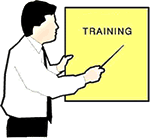 Venue:	Church House, Daresbury ParkDate:  	28/6/017Time:  	9.3am 4.45pm Cost: £60 for Family of Schools Members/£90 for non-members    Leader(s): Cheshire East HR teamInformation:  As required by safeguarding legislation appointing panels must have at least one member that has undertaken safer recruitment training. This is an accredited Safer recruitment course which fulfils the current statutory requirements.Booking FormPlease detach this portion of the form and return to:e-mail: sandra.reynolds@chester.anglican.org*No later than:  *14/06/2017 *Name of event: Safer Recruitment Training  Venue: Church House, 5500 Daresbury Park, DaresburyCost:  £60 for Family of Schools Members/£90 for non-members    School Name: Contact Address: Email address:Name of delegate:Dietary Requirements:     